- كلية الحكمة الجامعة -استمارة وصف المقرر الدراسي
للعام الدراسي 2022 / 2023الكلية: كلية الحكمة الجامعة – بغدادالقسم: طب الاسناناسم المقرر (المادة الدراسية): علوم حياةاستاذ المادة: م. م. احمد محمد فاضلوصف المقرر الدراسييوفر وصف المقرر خطة مكتوبة، وإيجازاً مقتضباً لأهم خصائص المادة الدراسية وطرائق التعليم والتعلم وطرائق التقييم وتوضيح مخرجات التعلم المتوقع من الطالب تحقيقها مبرهناً عما إذا كان قد حقق الاستفادة القصوى من فرص التعلم والتعليم المتاحة.اهداف المقرر (اهداف المادة الدراسية) الرئيسية:مقرر علوم الحياة من المقررات الرئيسية رفي العلوم الأساسية والتي تتطلب دراسة مستفيضة عن علوم الحياة وكيفية التمييز بينها  البنية التحتية للمقرر الدراسي:الكتاب المقرر الاساسي: Human biology,8 editionالمراجع (المصادر - وتشمل: المجلات العلمية , التقارير ,.... ) الموصى بها لتعزيز مستوى الطالب: Cell Biology,3 edition.2017الكتب والمراجع الموصى بها لتعزيز مستوى الطالب: المراجع الالكترونية, مواقع الانترنيت الموصى بها لتعزيز مستوى الطالب:كل المراجع الالكترونية الموصي بها لتعزيز مستوى الطالب مخرجات المقرر الدراسي و طرائق التعليم والتعلم و طرائق التقييم:-بنية المقرر الدراسيخطة تطوير المقرر الدراسي1- تطوير المنهج الدراسي بالحذف والاضافة والاستبدال مع بقية الكليات.2- استعمال وسائل تقويمية حديثة.3- حث الطلاب للاستفادة من التدريب الصيفي.4- تمكين الطالب من الزيارات الميدانية للمستشفيات التعليمية.5- حث الطلاب على زيارة المكتبة المركزية في الجامعة.--------------------------------------------------------------------------------------------------------التوقيع:اسم استاذ المادة : م. م. احمد محمد فاضل التاريخ:  16 /12    / 2022- - - - - - - - - - - - - - - - - - - - - - - - - - - - - - - -دقـق الجانب العلمي للملف من قبل اللجنة العلمية في القسماللجنة العلمية في القسم:- - - - - - - - - - - - - - - - - - - - - - - - - - - - - - - -دقـق الجانب التنظيمي للملف من قبل لجنة ضمان الجودة والأداء الجامعي في القسمالتوقيع:اسم عضو لجنة ضمان الجودة والأداء الجامعي في القسم:التاريخ :   /    / 2022 - - - - - - - - - - - - - - - - - - - - - - - - - - - - - - - -دقـق الجانب العلمي والتنظيمي للملف من قبل رئيس القسم وتمت المصادقة عليهالتوقيع:اسم رئيس القسم :التاريخ:   /    / 2022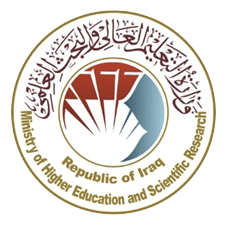 وزارة التعليم العالي والبـحث العلميجـــــهاز الإشـــــراف والتقـــويم العلــميدائرة ضمان الجودة والاعتماد الأكاديمي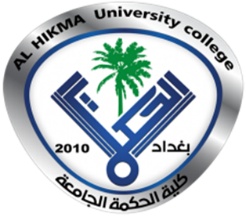 ختم القسم(مصادقة القسم)ختم عمادة الكلية(مصادقة العمادة)المؤسسة التعليميةكلية الحكمة الجامعة (HiUC)القسم العلمي علوم الحياة اسم المقرر (اسم المادة)أشكال الحضور المتاحةحضورينظام المقرر (فصلي/ سنوي)سنوي عدد الساعات الدراسية (الكلي)30 ساعهتاريخ إعداد هذا الوصف        16  /   12   / 2022المعرفة الأهداف المعرفية التي سيكتسبها الطالب:أ1-التذكر والفهم أ2-التطبيق والتحليلأ3- التقويم والابتكار طرائق التعليم (التي تحقق الاهداف المعرفية): مطالبة الطلاب لزيارة المكتبة في الحصول علىالمعرفة العلمية وزيادة إدراك الطالب الذهنيةطرائق التعلم (التي تحقق الأهداف المعرفية): لزام الطالب بالامتحانات اليومية والشهريطرائق التقييم (التي تحقق الاهدف المعرفية): تقييم اسبوعي في المختبرات ب - المهارات الأهداف المهاراتية التي سيكتسبها الطالب:ب1 – دمج التكنولوجيا في التعليم العالي .ب2 - السهولة والدقة والفهم لما يكتسبه الطالب من المادة العلمية .ب3 – تعليم الطالب مهارة بناء لصرح التعليم السليم من خلال تبسيط المادة العلمية .طرائق التعليم (التي تحقق الاهدف المهاراتية):تمكين الطلاب من الحصول على المعرفة والفهمطرائق التعلم (التي تحقق الاهدف المهاراتية):تكليف الطالب ببعض الأنشطة والواجبات اليوميةوتخصيص نسبة من الدرجات للواجبات اليومية والاختبارات .طرائق التقييم (التي تحقق الاهدف المهاراتية):الامتحانات اليومية والشهرية والفصلية والنهائيةج- الوجدانية و القيمية الأهداف الوجدانية و القيمية :                ج1- الاهتمامات والقيم والميول وأوجه التقدير .ج2- يستقيل الطالب المعلومة من خلال الاصغاء والتركيز .ج3- يبادر الطالب من خلال مشاركته وتعاوننه في الأنشطة الصفيةطرائق التعليم (التي تحقق الاهدف الوجدانية و القيمية):ادارة المحاضرات على نحو عملي مرتبط بواقع المحاضرات اليومية لجذب الطالب نحو المادة .طرائق التعلم (التي تحقق الأهداف الوجدانية و القيمية):  تكليف الطالب ببعض الأنشطة  والواجبات اليومية .طرائق التقييم (التي تحقق الأهداف الوجدانية و القيمية): اجراء الامتحانات اليومية والفصليةوالنهائية .د - المهارات العامة والتأهيلية المنقولة     ( المهارات الأخرى المتعلقة بقابلية التوظيف والتطور الشخصي )د 1- تطوير المناهج الدراسية واعداد الأبحاث التي تهدف الى خدمة المجتمع .د2- تطوير العمل التطوعي بين الطلاب لأعداد بوسترات .د3- استخدام الطرق المختلفة لغرض غرس المادة العلمية في ذهن الطالب من خلال العصف الذهنيبنية المقرر ( الفصل الدراسي الاول للنظام السنوي   و  الفصل الواحد للنظام الفصلي (الكورسات)) :-بنية المقرر ( الفصل الدراسي الاول للنظام السنوي   و  الفصل الواحد للنظام الفصلي (الكورسات)) :-بنية المقرر ( الفصل الدراسي الاول للنظام السنوي   و  الفصل الواحد للنظام الفصلي (الكورسات)) :-بنية المقرر ( الفصل الدراسي الاول للنظام السنوي   و  الفصل الواحد للنظام الفصلي (الكورسات)) :-بنية المقرر ( الفصل الدراسي الاول للنظام السنوي   و  الفصل الواحد للنظام الفصلي (الكورسات)) :-بنية المقرر ( الفصل الدراسي الاول للنظام السنوي   و  الفصل الواحد للنظام الفصلي (الكورسات)) :-الأسبوععدد الساعاتمخرجات التعلم المطلوبةتحقيق اهداف (معرفية او مهاراتية او وجدانية والقيمية او مهارات عامة)  اسم الوحدة / أو الموضوعطريقة التعليمطريقة التقييم112/304)2نظري+2عملي)معرفية +مهاراتيةIntroduction to medical and oral biologyمحاضرة +مختبرمشاركة صفية    2  1/6=معرفية +مهاراتيةProkaryotes and eukaryotes= مناقشةمشاركة صفيةإمتحان قصير3 1/13=معرفية +مهاراتيةGeneral immunity=مشاركة صفيةتقرير41/20=معرفية + مهاراتيةBacterial and oral diseases=مناقشةإمتحان قصير51/27=معرفية + مهاراتيةgenetics =مشاركة صفيةمناقشة صفية تقرير62/3=معرفية +مهاراتية Simple epithelial tissue =عملي + نظري72/10=معرفية + مهاراتية Stratified epithelial tissue =مناقشة صفيةتقرير82/17=معرفية + مهاراتيةGlandular epithelial tissue =مشاركة صفيةإمتحان قصير92/24=معرفية +مهاراتيةGeneral connective tissue =مناقشة تقارير103/2=معرفية + مهاراتيةMuscular tissue =مشاركة صفيةإمتحان قصير113/9=معرفية + مهاراتيةNerve tissue =مناقشة نظري123/16=معرفية +مهاراتيةCell structure =أسئلة ومناقشة133/23=معرفية + مهاراتيةPlasma membrane structurePassage of material=مناقشة نظريإمتحان قصير2 -  بنية المقرر ( الفصل الدراسي الثاني  للنظام السنوي فقط ) :-2 -  بنية المقرر ( الفصل الدراسي الثاني  للنظام السنوي فقط ) :-2 -  بنية المقرر ( الفصل الدراسي الثاني  للنظام السنوي فقط ) :-2 -  بنية المقرر ( الفصل الدراسي الثاني  للنظام السنوي فقط ) :-2 -  بنية المقرر ( الفصل الدراسي الثاني  للنظام السنوي فقط ) :-2 -  بنية المقرر ( الفصل الدراسي الثاني  للنظام السنوي فقط ) :-الأسبوععددالساعاتمخرجات التعلم المطلوبةتحقيق اهداف (معرفية او مهاراتية او وجدانية والقيمية او مهارات عامة)  اسم الوحدة / أو الموضوعطريقة التعليمطريقة التقييم144/204) 2نظري (2  عمليمعرفية + مهاراتيةCell cycle محاضرة +مختبرأسئلة ومناقشات154/27=معرفية +مهاراتيةMitosis and miosis=مشاركة صفيةإمتحان قصير165/4=معرفية + مهاراتيةCell energy=مناقشة نظريتقرير175/11=معرفية + مهاراتيةCell energy=إسئلة ومناقشات185/18=معرفية + مهاراتيةNuclei, dna, RNA=مناقشة تقارير195/25=معرفية + مهاراتيةIntroduction to parasitology=إمتحان قصير206/1=معرفية + مهاراتيةTypes of parasites and host=مناقشة نظري216/8=معرفة +مهاراتيةGeneral and oral protozoa=مشاركة صفيةتقرير226/15=معرفة +مهاراتيةHuman amoebas,E. histolytica, E.coli, E.gingivalisPlatyhelminthes, Fasciola hepatica=مناقشة نظري236/22=معرفة + مهاراتيةFlagellates, Giardia lamblia, Trichomonas tenax, T.hominas, T.vaginalisSchistosoma spp=مناقشة تقارير246/29=معرفة +مهاراتيةLeishmania , cutaneous and vesiral=مشاركة صفية أمتحان قصير257/6=معرفة +مهاراتيةSporozoa, Plasmodium sppToxoplasma gondii.=مشاركة صفيةمنقشة تقارير267/13Nemathelminthes, Ascaris lumbricoides, Ancylostoma duodenale, Entrobius vermicularis=277/20=. ==التوقيع:عضوا:التاريخ:   /    / 2022التوقيع:عضوا:التاريخ:   /    / 2022التوقيع:رئيسا:التاريخ:   /    / 2022